Signature      ____/____20_____     ___________________________You can return the completed form via mail:
Helsingin kaupunki
Ympäristöpalvelut
elintarviketurvallisuusyksikkö
PL 58235
00099 Helsingin kaupunki or via e-mail to elintarviketurvallisuus@hel.fi.Annex: Foodstuffs of animal origin; main categories and subcategories Foodstuffs of animal origin are categorized into 12 main categories. Poultry meat (main category 3) and meat of other animals (main category 4) are also divided into subcategories for each species of animal. The main categories and subcategories are presented below in table 1. 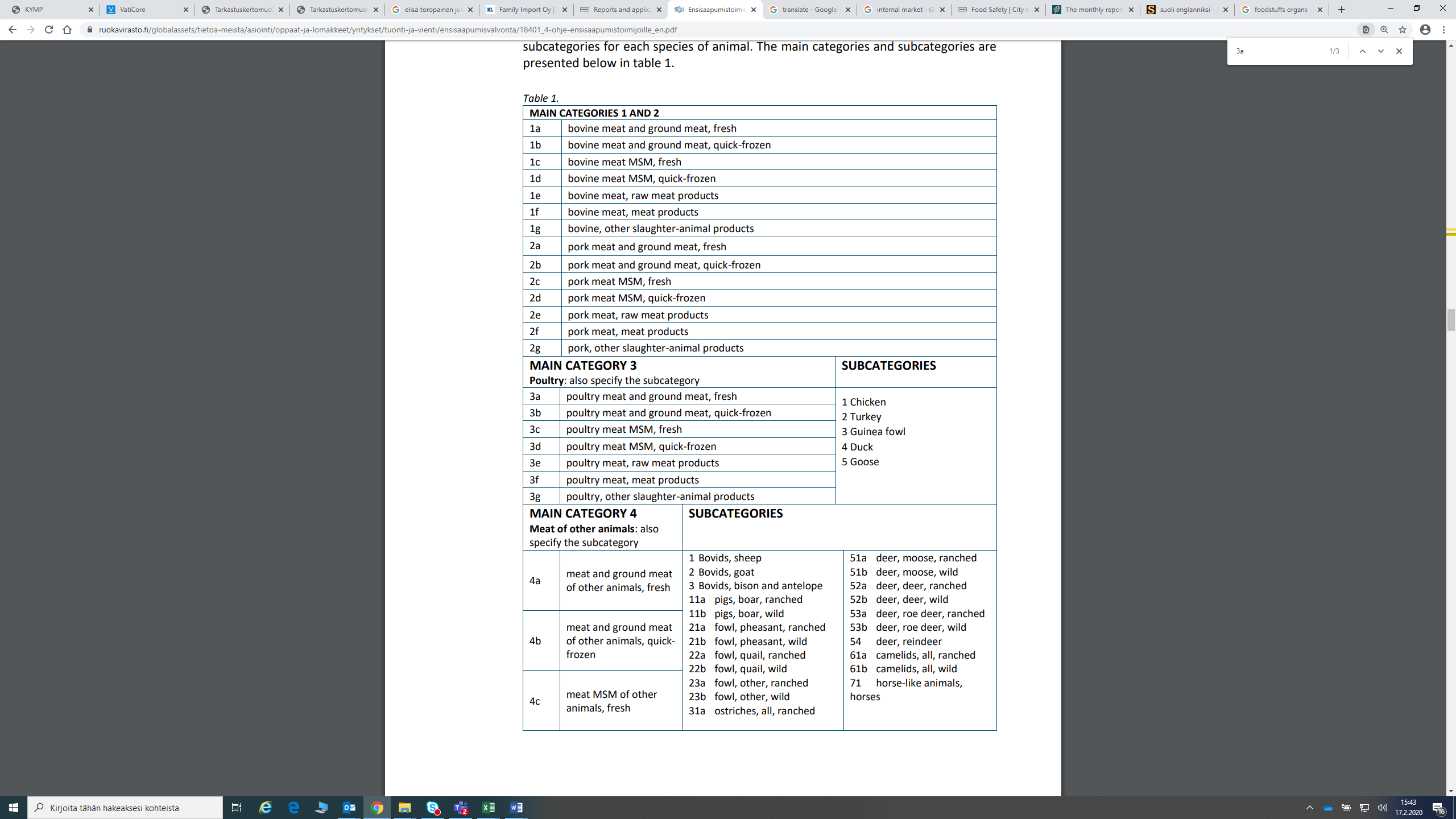 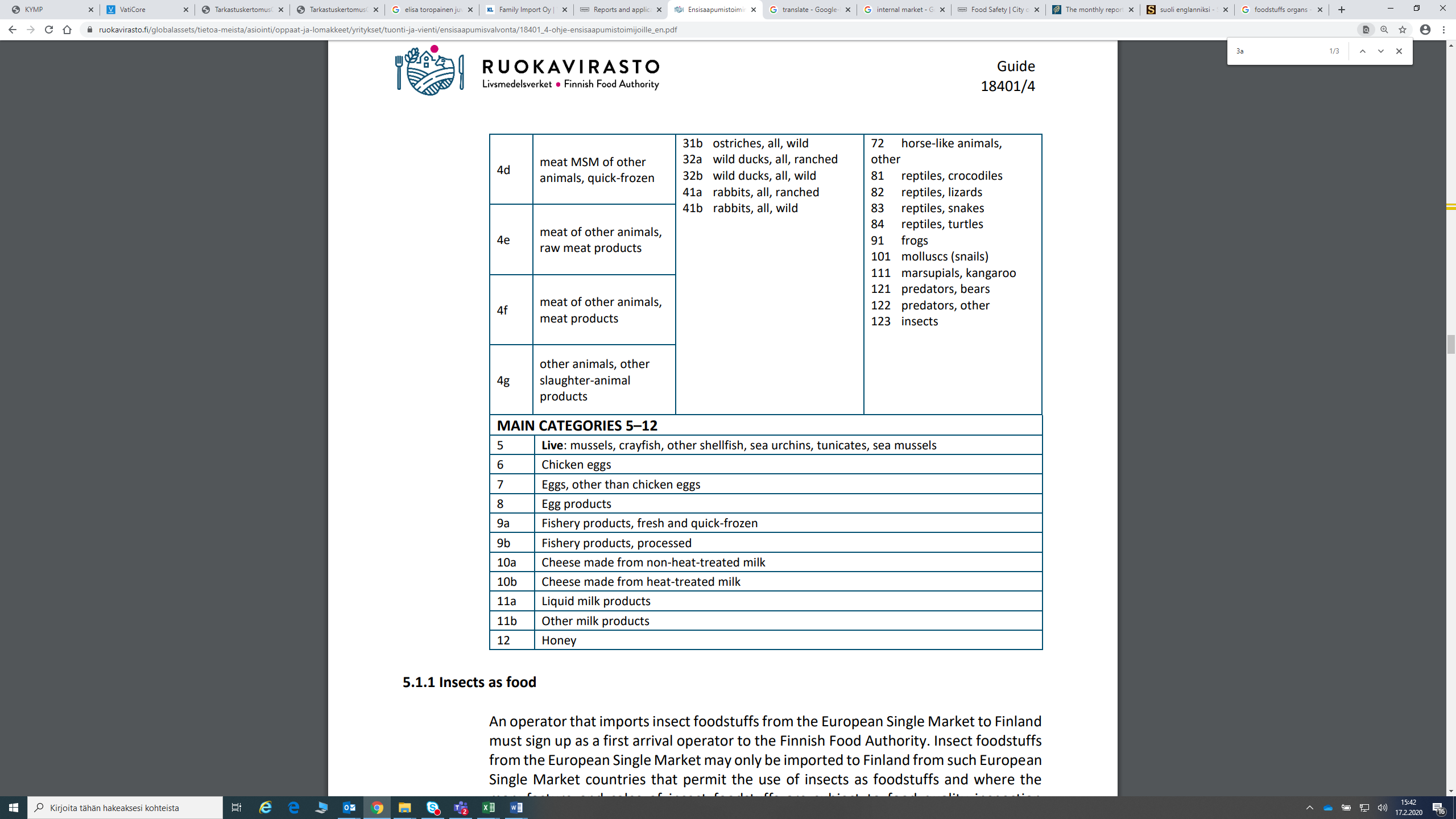 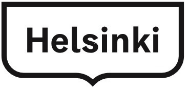 Notification of importing foodstuffs of animal origin 
from the internal market (other EU countries)
Date of starting / altering / terminating import:       Reason of notificationReason of notification starting internal market imports significant changes in the imports business significant changes in the imports business terminating import activities   suspension of imports suspension of imports1. OperatorName of the business operator      Name of the business operator      1. OperatorVAT number (Y-tunnus)      VAT number (Y-tunnus)      1. OperatorAddress      Address      1. OperatorPostal code and home town of the company      Postal code and home town of the company      1. OperatorInvoicing address      Invoicing address      1. OperatorPerson in charge of the import activities      Phone number and e-mail address of the person in charge      Person in charge of the import activities      Phone number and e-mail address of the person in charge      2. Place of 
businessName of the place of business      Name of the place of business      2. Place of 
businessVisiting address      Visiting address      2. Place of 
business Outdoor or mobile premises Outdoor or mobile premises3. Elintarvikkeiden vastaanottopaikatChoose one or both: An external storage service is used to store imported food Imported food is received at the operator's own food premisesSpecify the receiving places in the chart on the following page.Choose one or both: An external storage service is used to store imported food Imported food is received at the operator's own food premisesSpecify the receiving places in the chart on the following page.3. Elintarvikkeiden vastaanottopaikatAddress where documents of the imported foodstuffs can be checked:     Address where documents of the imported foodstuffs can be checked:     4. Information on the operationAn estimate of the volume of all imports (kg/year)      An estimate of the volume of imports of food of animal origin (kg/year)      An estimate of the frequency of imports of food of animal origin (imports/year)        Transmitting of imported food to other operatorsOther information on import activities:       An estimate of the volume of all imports (kg/year)      An estimate of the volume of imports of food of animal origin (kg/year)      An estimate of the frequency of imports of food of animal origin (imports/year)        Transmitting of imported food to other operatorsOther information on import activities:       5. Imported foodstuffsAn estimate of the volume of imports of food of animal origin (kg/year) within the next 12 months:An estimate of the volume of imports of food of animal origin (kg/year) within the next 12 months:An estimate of the volume of imports of food of animal origin (kg/year) within the next 12 months: